      Fiche de demande d’inscription 2021-2022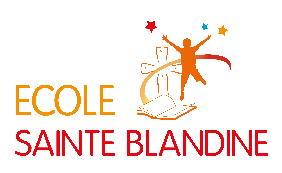 (Une fiche par enfant)Classe demandée : ……………………Elève :Nom : …………………………………..  Prénom : ……………………………….. Sexe : ……………….Date de naissance : ………………….....   Commune de naissance complète : …………………………..   Nationalité :…………………………………………………………………………………………………..Etablissement fréquenté en 2020/2021 :…………………………….     Public                PrivéAdresse (complète) de l’établissement :………………………………………………………………..........………………………………………………………………………………………………………………..Classe actuellement fréquentée : ……………………Père :Nom : …………………………………..  Prénom : ………………………………………………………...Adresse : ……………………………………………………………………………………………………..………………………………………………………………………………………………………………..Tél. : ……………………………….. E-mail lisible : ........................................…..……@………………..Mère :Nom : …………………………………..  Prénom : ………………………………………………………...Adresse : (si différente du père) ……………………………………………………………………………..……………………………………………………………………………………………………………….Tél. : ……………………………….. E-mail lisible : ........................................…...…@………………….Situation familiale : marié – vie maritale – séparé – divorcé – veuf (ve)Nombre de frères et sœurs (y compris l’enfant) : ……………………. Rang dans la fratrie : ……………Documents à joindre :Une lettre justifiant la demande (1 seule lettre pour la famille)1 photo d’identitéUne photocopie complète du livret de famille (1 seul exemplaire pour la famille)Les photocopies des bulletins scolaires de l’année précédente (sauf pour les maternelles).A noter : L’inscription en Petite Section est ouverte uniquement aux enfants nés en 2018.	               Tout dossier incomplet ne pourra être traité.Document à renvoyer par courrier à l’adresse suivante :Ecole Sainte Blandine, Place de la Libération, 69130 Ecully.Cadre réservé au secrétariat :Date du rendez-vous :……………………………………………………….                Dossier complet :   lettre                                                                                                                                         photo d’identité                                                                                                                                         livret de famille                                                                                                                                         photocopie des bulletins